COVER LETTERSub: Submission of my resume for a job opportunity in your esteemed organization.Respected Sir/Madam,Greetings for the Day,With due respect I would like to express my interest for an opportunity with your esteemed organization. Hence I would like to introduce myself dully, I am a BCA Graduate of 2014 batch with a Diploma in Graphic and Web Designing seeking for a suitable career in graphic and visualization stream.So during the tenure of my Diploma i got an opportunity to be associated as a Talent Acquisition Specialist with a consultancy i.e. Ascensive Consulting firm, during which I got an insight of the various business aspects and to be associated with various different talent groups.I have recently associated with an MNC firm NexusNovus as an External Consultant handling all their design oriented requirements where, I am directly coordinating with company’s senior management.It is my humble request that you accept my job application by providing me a learning opportunity where I can enhance my skills and henceforth believe that i would be able to add value to your organization which would help me to uplift my career goals to a new height.Looking forward to hear from you,For any further information or details kindly contact me on my below details.With warm regards,Mithun Raju.K+91 99865 40625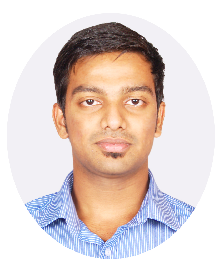 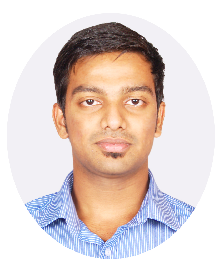 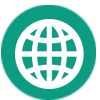 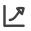 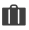 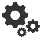 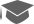 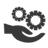 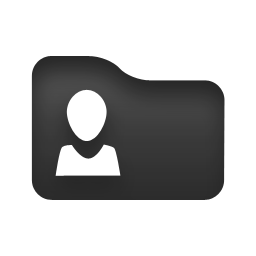 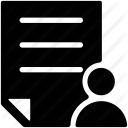 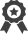 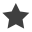 